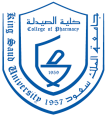 PHCL 481 (1+1)Evidence-Based MedicineCourse Syllabus- Spring 2012-2013Course DescriptionThe aim of this course is to introduce the students to the concepts and practice of evidence-based medicine as it pertains to pharmacy profession. The students will learn the skills of evaluating the medical literature critically and to apply this skill to patient decision-making. Educational ObjectivesAt the completion of EBM course, students should: Understand the concept and practice of  evidence-based medicine (EBM)Learn the important glossary of EBMAcquire an improved confidence and attitude related to retrieval, appraisal, application and peer discussion of published literature. Value evidence in making medical decisions over opinion Apply pre-learned knowledge of  biostatistics, epidemiology when critically appraise evidenceBelieve in the value of life-long evidence-based learningCourse Learning OutcomesAt the completion of the course, the student should be able to:Describe the 5 steps of EBM Define the following EBM glossary: level of evidence, relative risk, absolute risk, risk reduction, number needed to treat, number needed to harm, Formulate a well-built clinical questionConduct a focused literature searchLocate high quality medical information resources and know how to use themCompare the different secondary resources of evidence-based medicineCritically appraise articles, with focus on therapy and systematic reviews  Differentiate between disease and patient oriented evidence and how that impacts the GRADE of recommendation.Evaluate the strength of evidence, including calculating and interpreting: absolute and relative risk reduction, number needed to treat, and confidence intervals. Appraise clinical practice guidelines using the AGREE II instrumentApply evidence to clinically relevant patient scenarios through group and individual activitiesUse the above concepts when critically evaluating information from drug representatives. Utilize electronic, digital and other technologies essential in practicing evidence-based medicineCourse Day & TimesMonday:  Classroom 32, Building 2, ground level Course Teaching FacultySinaaAlakeel,PhDAssociate ProfessorOffice: Building 7, Level1 # 17Email: salageel@ksu.edu.saGhada A Bawazeer, MSc, PharmD, BCPS (Course coordinator)Assistant ProfessorOffice: Building 7, Level G# 9 Email: gbawazeer@ksu.edu.saNora Kalagi, MScTeaching AssistantEmail: nakalagi@ksu.edu.sa  Course ResourcesReferences and TextbooksUsers' Guides to the Medical Literature. Guyatt G, Rennie D, Meade MO, Compilation of JAMA article series (Reference is available with the instructor, access to JAMA is available through Library database)Evidence Based Medicine. Sharon E. Straus, W. Scott Richardson, Paul Glasziou. 4th edition.Availability of copies of the required chapters will be arranged by each FacultySupplemental materials will be provided by each faculty during class.Helpful online resources/TutorialsCentre for Evidence-Based Medicine in Oxford. http://www.cebm.net/There are many useful resources and tutorial over the internet. Course OutlineGrade distribution: COURSE POLICIESA. Course Format:During this course the following mode of teaching can be used: formal and informal Lectures, discussion, debates, pre-class quizzes, self-directed learning.Course Tools/RequirementsThis course requires the student to:Spend no less than 4 hours of off-class time on self learning and studyingRead the assigned material before coming to the classAcquire personal lab top with wireless connection to the internet (be prepared to bring your computer in every lecture/lab.King Saud University email user name accountTo access KSU library and to communicate about the course in particular, regarding the assignments.B. Assessment tools:Exams /quizzesAssignments: the nature of the assignments will be individually emailed to students every Wednesday.Informal presentationsFormal presentationSelf assessment surveys (pre and post)Team assignmentsB. Exam Format:Written exams mainly consist of, but not limited to: one correct answer multiple choice questions, short notes, matching, organize a list and fill in blanks. Questions can be direct recall of information, case scenario, and calculations.  C. Late assignments/homework Policy or missed Quizzes/Midterm exams:     Late assignments/homework will be penalized by  5% reduction in grade per each passing day.  the instructor has the right to determine the method for midterm/quiz make up by any of the following: increasing the percentage of the remaining exams to cover the missed examassigning the final exam a higher percentage to cover the missed exam for the studenta make-up exam (mostly short note style)In the final exam, the section relating to the missed examination material can be used as the grade for that missed exam.Make up exam should be performed as per college policy. Valid documents about the absence MSUT be submitted by students within 2 weeks of the absence date. D. Attendance Policy: Students are expected to prepare for, attend and participate in all lectures and labs.  Student must exercise punctuality in attending classes and labs.Students missing 25% or more on attendance are forbidden from setting in the final exam, per University Policy. Documents of proof ofstudent absence MUST be submitted within 2 weeks. A student absent from class bears full responsibility for all material covered in class. Quizzes may be given anytime during the class period; therefore, please be on time and plan to attend the entire period. Missing a lab activity or a quiz due to late arrivals or early departure will not be made up.If you anticipate having to leave class early, please let your instructor knows before the beginning of class. Unprofessional conduct including misbehavior during lectures/labs will not be tolerated and may result in actions leading up to dismissal from the course.  Cell phone must be turned off or muted at all times during lecture and labs. E. Academic Dishonesty/plagiarism/professionalsimStudents are expected to demonstrate professionalism and honesty during this course. Academic dishonesty includes, but is not limited to, cheating, plagiarizing, fabricating of information or citations, facilitating acts of academic dishonesty by others, having unauthorized possession of examinations, submitting work of another person or work previously used without informing the instructor, or tampering with the academic work of other students. Professionalism includes many aspects, among which: student act responsibly through their actions, attitude and appearance. F. Syllabus ChangesThe course coordinator reserves the right to make changes as necessary to this syllabus. If changes are necessitated during the term of the course, the instructor will immediately notify students of such changes both by email communication and posting both notification and nature of change(s) on the course bulletin board.G. Errors in GradingErrors in grading must be adjudicated by the instructor. If you believe that your work has been incorrectly graded (e.g. points were added up incorrectly), you must contact the instructor immediately in writing and clearly state the error you believe has occurred. The instructor of the course will always determine the final grade. H.E-mail PolicyPlease note that the following applies to all emails sent to any member of PHCL 481 course teaching faculty.Students should include their full name, course number and lecture section in every email. All emails should be sent from your KSU account or an appropriately identifying email with student’s NAME. Emails from alias emails (e.g. butterfly@, noufyloofy@etc) will NOT be responded to. Every email must have a subject title indicating the purpose of the emailWhen writing emails please use proper courtesy and use PROPER Arabic or English.If you are submitting an assignment, all your identifying information should be inside the text of the attachmentEmails should not be used to discuss personal problems, issues with grades, or problems with other students or other instructor. These emails will not be responded too, and these issues should be discussed in person.Emails not related to the course should not be sent to the instructors and if they are, no further email will be received from that email address, and the student may risk disciplinary actions per University Policy. I. Course EvaluationAn evaluation of the full course and course faculty will be administered towards the end of the course. Additionally, individual faculty may ask for an evaluation of their lecture(s)Course Binding Agreement (PHCL 481)The Course binding agreement has to be signed by each student and returned through the class leader to the course instructor before the third lecture. Failure to submit this paper will attest to the student had read and agreed on the information contained therein.“I have read this syllabus, understand its implications (and have sought clarification of those parts that were unclear to me), and will abide by it.  I understand that the course coordinator has the right to make alterations to the class and exam schedule as needed.”                          Name of Student: ___________________________________________            University ID: _________________________            Signature of Student: _________________________             Date_______________WeekDateLectureTopicTFLabActivity128-JanIntroduction to EBPGBPre-Fresno survey, pre-assessment24-FebAsking Clinical Question: PICO Question and Hierarchy of evidenceGBexercise on formulating questions311-FebSearching for evidenceGBExercise on searching for evidence418-FebCritically appraising articles on therapyGBexercise on critical appraisal on therapy525-FebCritically appraising articles on Harm, Diagnosis/PrognosisGBJournal Club 1: Student presentations gps 1 to 464-MarMid Term Exam 1(covers Lect 1 thru 4) GBClinical Case scenario711-MarApplying the evidence 1GBexercise on interpreting the results818-MarApplying the evidence 2GBJournal Club 1: Student presentationsGps 5-8923-MarMid semester BreakMid semester BreakMid semester Break101-AprUnderstanding Systematic reviews and meta-analysis 1SAexploring foraging and hunting tools to keep up with evidence118-AprUnderstanding Systematic reviews and meta-analysis 2SAExercise on critical appraisal of systematic review1215-AprIntroduction to Knowledge TranslationSAJournal Club 2: Student presentationsGps 1-41322-AprWhat makes a good clinical practice guideline: IOM reportSAExercise on appraising CPG using AGREE II1429-AprMidterm Exam 2(covers lect 8 thru 11) SADrug monograph for P&T committee156-MayEvaluating article about economic analysis.SAAppraising articles on economic analysis 1613-MayEBM impact on policy decisionsSAJournal Club 2: Student presentationsGps 5-8Post Fresno survey, post assessmentActivityPoints2 Midterm exams20Pre-lecture quizzes5Lab activities/assignments30Professionalism5Final Exam 40Total 100